Структурное подразделение «Детский сад №11 комбинированного вида» МБДОУ «Детский сад «Радуга» комбинированного вида»Рузаевского муниципального районаКонсультация для родителей «23 февраля – День защитника Отечества»Подготовила: инструктор по физической культуре Тюнякина О.М.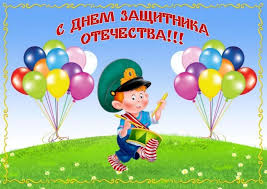       В феврале праздник у военных.10 февраля 1995 Государственная Дума России приняла федеральный закон «О днях воинской славе России»,в котором этот день назвал так: «23 февраля- День победы Красной Армии над кайзеровскими войсками Германий в 1918г.-День защитника Отечества».Сегодня большинство граждан России склоны рассматривать День защитника Отечества не столько, как годовщину великой победы или День Рождения Красной Армии, сколько, как день настоящих мужчин. Защитников в широком смысле этого слова. Как отмечают этот праздник сегодня?
     История праздника 23 февраля богата торжественными мероприятиями, митингами и демонстрациями, посвященными защитникам Родины. Многие люди, помнящие трагические страницы нашей истории, до сих пор отмечают «День защитника Отечества», чествуя воинов-героев. К памятникам и монументам возлагают цветы, в некоторых школах проводят тематические уроки и открытые мероприятия, устраивают просмотры фильмов на военную тематику.
     23 февраля: история праздника и интересные факты. И все же в этот день чествуют не только военных. По сложившейся традиции, 23 февраля в нашей стране поздравляют всех мужчин, от мала до велика, как потенциальных защитников Отечества. Идеология праздника 23 февраля на сегодняшний день такова: главное – любить свою Родину, гордиться ей, помня о былой воинской славе, и в случае необходимости уметь защитить ее.
     Также в этот праздник дарят подарки и сувениры: макеты военной техники, наборы оловянных солдатиков, сборные модели самолетов и парусников.
     Помня о том, что лучший подарок – книга, стоит обратить внимание на издания, посвященные великим военным победам нашей Родины, а также на подарочные альбомы с изображениями военной техники. Многим мужчинам будет интересно почитать об истории и философии различных единоборств.
     И, конечно, не скупитесь на добрые слова и пожелания, поздравляя своих мужчин! Поблагодарите их за доблесть, отвагу и мужественность, которые могут проявляться не только на поле боя, но и в самой обыденной будничной жизни.Конечно, особое внимание и значение 23 февраля - День защитника Отечества приобрел в год 75-летия Победы в Великой Отечественной Войне. В России Великая Отечественная Война коснулась абсолютно каждой семьи. Для всех, победа - это величайший подвиг народа за всю мировую историю, но, это такая трагедия, которая ни в коем случае никогда больше не должна повториться.При знакомстве детей с праздником  родителями будут актуальны следующие рекомендации.         Мы предлагаем Вам дома почитать детям рассказы, стихи, песни по теме, в том числе А.Барто «Кораблик», «Самолет», Э.Мошковская «Не буду бояться!»,д. Хармс «Кораблик». Дидактическая игра «Угадай игрушку». Положите на стол несколько предметов корабль, машина, танк, самолёт, солдат. Предложите ребенку найти эту игрушку и дать вам. На обозрение выставляются 3-4 знакомые игрушки. Задача ребенка, найти и назвать этот предмет. Рассмотрите в книгах или журналах иллюстрации с различными родами войск. Побеседуйте с детьми о папе с рассматриванием фотографий «Мой папа в армии».  Желаем мира, благополучия и стабильности Вам и всем Вашим близким!